VSTUPNÍ ČÁSTNázev moduluAtletika (M)Kód moduluZD-m-4/AL72Typ vzděláváníVšeobecné vzděláváníTyp moduluvšeobecně vzdělávacíVyužitelnost vzdělávacího moduluKategorie dosaženého vzděláníM (EQF úroveň 4)L0 (EQF úroveň 4)Vzdělávací oblastiZD - Člověk, jeho osobnost, zdraví a bezpečíKomplexní úlohaObory vzdělání - poznámkyDélka modulu (počet hodin)40Poznámka k délce moduluPlatnost modulu od30. 04. 2020Platnost modulu doVstupní předpokladyModul je bez nároku na předchozí znalosti a dovednosti.JÁDRO MODULUCharakteristika moduluObsahový okruh: Tělesná výchovaObsahový podokruh: AtletikaCílem modulu je seznámit žáky se základy atletiky. Žáci by si měli osvojit (v rámci svých fyzických možností) vybrané atletické disciplíny. Kromě samotného cvičení je součástí i osvojení si základních pravidel, základy názvosloví základních poloh a pohybů a typických rozcvičovacích cviků.Očekávané výsledky učenía) rozcvičí se před hlavní pohybovou činností a ukončí ji v souladu s hlavní pohybovou činnostíb) zvládá v souladu s individuálními předpoklady osvojované pohybové dovednostic) posoudí provedení osvojované pohybové činnosti, označí zjevné nedostatky ostatních cvičenců i svojed) užívá základy názvosloví základních poloh a pohybůe) podílí se na organizaci školních závodůObsah vzdělávání (rozpis učiva)a) běhy (sprint, vytrvalostní, štafetový, překážkový), starty (z bloků, z nízké i vysoké polohy, z různých poloh), základy chůzeb) skoky do výšky a dálky (popř. trojskok)c) vrh koulí a hody (např. míček, granát, oštěp, disk, popř. i kladivo)Učební činnosti žáků a strategie výukyOsvojí si (v rámci svých fyzických možností) vybrané atletické disciplíny. Osvojí si přípravu na tuto pohybovou činnost a její ukončení, základy názvosloví základních poloh a pohybů, dodržování pravidel a základních myšlenek fair-play.Zařazení do učebního plánu, ročníkVÝSTUPNÍ ČÁSTZpůsob ověřování dosažených výsledkůAd Očekávané výsledky učenía) rozcvičí se před hlavní pohybovou činností a ukončí ji v souladu s hlavní pohybovou činnostípraktické předvedení, subjektivní posouzení učitelem; b) zvládá v souladu s individuálními předpoklady osvojované pohybové dovednostipraktické předvedení, subjektivní posouzení učitelem;c) posoudí provedení osvojované pohybové činnosti, označí zjevné nedostatky ostatních cvičenců i svojepraktické předvedení, subjektivní posouzení učitelem;d) užívá základy názvosloví základních poloh a pohybůpraktické předvedení, subjektivní posouzení učitelem; e) podílí se na organizaci školních závodůpraktické předvedení, subjektivní posouzení učitelem.Kritéria hodnoceníAd očekávané výsledky učení a) rozcvičí se před hlavní pohybovou činností a ukončí ji v souladu s hlavní pohybovou činnostípředvede alespoň 10 rozcvičovacích cviků (průpravných her), které jsou v souladu s náplní hlavní činnosti; b) zvládá v souladu s individuálními předpoklady osvojované pohybové dovednostizvládne zvolené disciplíny v dostatečně správném provedení a v souladu s individuálními předpoklady;      c) posoudí provedení osvojované pohybové činnosti, označí zjevné nedostatky ostatních cvičenců i svojedokáže rozlišit dobré a špatné provedení pohybové činnosti a dokáže popsat, kde jsou zjevné nedostatky v provedení;      d) užívá základy názvosloví základních poloh a pohybůsprávně používá názvosloví;  e) podílí se na organizaci školních závodůzvládne zorganizovat školní závody pro minimálně tři třídy o minimálně třech disciplínách.Doporučená literaturaPoznámkyDoporučené rozvržení výuky:ideální rozvržení 10 hodin v ročníku, rozdělené přiměřeně do obou pololetí; lze rozvrhnout podle potřeb školy i jinak.Obsahové upřesněníVV - Všeobecné vzděláváníMateriál vznikl v rámci projektu Modernizace odborného vzdělávání (MOV), který byl spolufinancován z Evropských strukturálních a investičních fondů a jehož realizaci zajišťoval Národní pedagogický institut České republiky. Autory materiálu a všech jeho částí, není-li uvedeno jinak, jsou Petr Polívka, Vít Somr. Creative Commons CC BY SA 4.0 – Uveďte původ – Zachovejte licenci 4.0 Mezinárodní.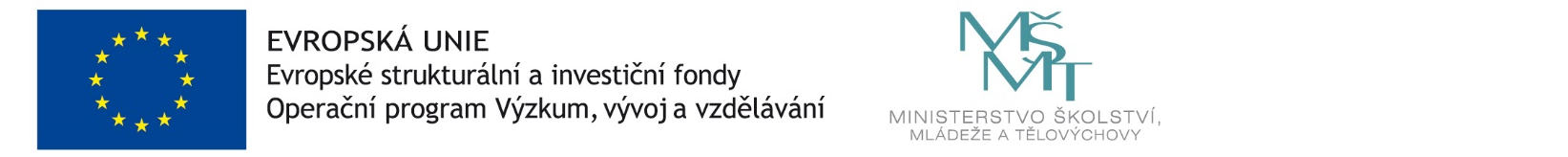 